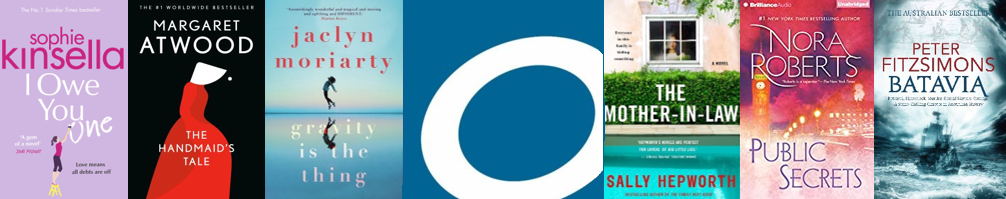 Overdrive is an eBook/eAudiobook resource that allows you to borrow a shelf’s worth of books anytime, anywhere – for free. With access to wifi and a few spare minutes, Toodyay Library members can unlock the digital door to an unrivalled collection of eBooks and eAudiobooks; and download their favourite authors directly to their smartphone, tablet or computer. Just like a physical library, Overdrive is home to aafiction and non-fiction of all genres, for all ages. Don’t let another day go by without giving it a try!   Have a question? Get an answer!Overdrive Help help.overdrive.com/en-us/home.htm Contact Us 9574 2323 | library@toodyay.wa.gov.au 